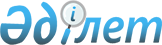 Солтүстік Қазақстан облысы Мамлют ауданы мәслихатының 2022 жылғы 29 желтоқсандағы № 32/11 "Солтүстік Қазақстан облысы Мамлют ауданы Новомихайлов ауылдық округінің 2023-2025 жылдарға арналған бюджетін бекіту туралы" шешіміне өзгерістер мен толықтырулар енгізу туралыСолтүстік Қазақстан облысы Мамлют ауданы мәслихатының 2023 жылғы 18 қазандағы № 11/3 шешімі
      Солтүстік Қазақстан облысы Мамлют ауданының мәслихаты ШЕШІМ ҚАБЫЛДАДЫ:
      1. Солтүстік Қазақстан облысы Мамлют ауданы мәслихатының "Солтүстік Қазақстан облысы Мамлют ауданы Новомихайлов ауылдық округінің 2023-2025 жылдарға арналған бюджетін бекіту туралы" 2022 жылғы 29 желтоқсандағы № 32/11 шешіміне келесі өзгерістер мен толықтырулар енгізілсін:
      1-тармақ жаңа редакцияда баяндалсын:
       "1. Солтүстік Қазақстан облысы Мамлют ауданы Новомихайлов ауылдық округінің 2023-2025 жылдарға арналған бюджеті осы шешімге тиісінше 1, 2 және 3-қосымшаларға сәйкес, соның ішінде 2023 жылға келесі көлемдерде бекітілсін:
      1) кірістер – 73103,7 мың теңге:
      салықтық түсімдер – 10008 мың теңге;
      салықтық емес түсімдер – 221 мың теңге;
      негізгі капиталды сатудан түсетін түсімдер – 1374 мың теңге;
      трансферттер түсімі – 61500,7 мың теңге;
      2) шығындар – 73813,5 мың теңге;
      3) таза бюджеттік кредиттеу – 0 мың теңге:
      бюджеттік кредиттер – 0 мың теңге;
      бюджеттік кредиттерді өтеу – 0 мың теңге;
      4) қаржы активтерімен операциялар бойынша сальдо – 0 мың теңге;
      қаржы активтерін сатып алу – 0 мың теңге;
      мемлекеттің қаржы активтерін сатудан түсетін түсімдер – 0 мың теңге;
      5) бюджет тапшылығы (профициті) – -709,8 мың теңге;
      6) бюджет тапшылығын қаржыландыру (профицитін пайдалану) –709,8 мың теңге;
      қарыздар түсімі – 0 мың теңге;
      қарыздарды өтеу – 0 мың теңге;
      бюджет қаражатының пайдаланылатын қалдықтары – 709,8 мың теңге.";
      5-тармақ жаңа редакцияда жазылсын:
       "5. 2023 жылға арналған ауылдық округ бюджетінде жоғары тұрған бюджеттен берілетін субвенция 8666 мың теңге және жергілікті ағымдағы трансферттер 52834,7 мың теңге сомасында ескерілсін.";
      келесі мазмұндағы 5-1-тармағымен толықтырылсын:
       "5-1. 2023 жылдың 1 қаңтарына қалыптасқан бюджет қаражатының бос қалдықтары 4-қосымшаға сәйкес бюджеттік бағдарламалар бойынша шығыстарға 709,8 мың теңге сомасында бағытталсын.".
      Көрсетілген шешімнің 1-қосымшасы осы шешімнің 1-қосымшасына сәйкес жаңа редакцияда баяндалсын.
      Көрсетілген шешім осы шешімнің 2-қосымшасына сәйкес 4-қосымшамен толықтырылсын.
      2. Осы шешім 2023 жылғы 1 қаңтардан бастап қолданысқа енгізіледi. Солтүстік Қазақстан облысы Мамлют ауданы Новомихайлов ауылдық округінің 2023 жылға бюджеті 2023 жылғы 1 қаңтарға қалыптасқан бюджет қаражатының бос қалдықтарын бағыттау
					© 2012. Қазақстан Республикасы Әділет министрлігінің «Қазақстан Республикасының Заңнама және құқықтық ақпарат институты» ШЖҚ РМК
				
      Солтүстік Қазақстан облысы Мамлют ауданымәслихатының төрағасы 

Ж. Кәрімова
Солтүстік Қазақстан облысыМамлют ауданы мәслихатының2023 жылғы 18 қазандағы№ 11/3 шешіміне1- қосымшаСолтүстік Қазақстан облысыМамлют ауданы мәслихатының2022 жылғы 29 желтоқсандағы№ 32/11 шешіміне1-қосымша
Санат
Санат
Санат
Санат
Санат
Санат
Атауы
Сомасы, мың теңге
Сынып
Сынып
Атауы
Сомасы, мың теңге
Ішкі сынып
Атауы
Сомасы, мың теңге
1
2
3
4
5
1) Кіріс
73103,7
1
Салықтық түсімдер
10008
01
Табыс салығы
3122
2
Жеке табыс салығы
3122
04
Меншікке салынатын салықтар
6886
1
Мүлікке салынатын салықтар
136
3
Жер салығы
794
4
Көлік құралдарына салынатын салықтар
5956
5
Бірыңғай жер салығы
0
2
Салықтық емес түсімдер
221
01
Мемлекеттік меншіктен түсетін кірістер
221
5
Мемлекеттік мүлікті жалға беруден түсетін кірістер
221
3
Негізгі капиталды сатудан түсетін түсімдер
1374
03
Жерді және материалдық емес активтерді сату
1374
1
Жерді сату
1374
4
Трансферттердің түсімдері
61500,7
02
Мемлекеттік басқарудың жоғарғы тұрған органдарынан түсетін трансферттер
61500,7
3
Аудандық (облыстық маңызы бар қала) бюджеттен берілетін трансферттер
61500,7
Функционалды топ
Функционалды топ
Функционалды топ
Функционалды топ
Функционалды топ
Функционалды топ
Атауы
Сомасы мың теңге
Функционалды кішітоп
Функционалды кішітоп
Функционалды кішітоп
Функционалды кішітоп
Функционалды кішітоп
Атауы
Сомасы мың теңге
Бюджеттік бағдарламалардың әкімшісі
Бюджеттік бағдарламалардың әкімшісі
Атауы
Сомасы мың теңге
Бағдарлама
Атауы
Сомасы мың теңге
1
2
2
2
3
4
5
6
2) Шығындар
73813,5
01
Жалпы мемлекеттік қызметтер
28859,5
01
01
01
Мемлекеттік басқарудың жалпы функцияларын жүзеге асыратын өкілді, атқарушы және басқа да органдар
28859,5
124
Аудандық маңызы бар қала, ауыл, кент, ауылдық округ әкімінің аппараты
28859,5
001
Аудандық маңызы бар қала, ауыл, кент, ауылдық округ әкімінің қызметін қамтамасыз ету жөніндегі қызметтер
28250,4
022
Мемлекеттік мекеменің күрделі шығындары
450
032
Ведомстволық бағынысты мемлекеттік органдар мен ұйымдардың күрделі шығындары
159,1
07
Тұрғын үй-коммуналдық шаруашылық бөлімі
9730,8
03
03
03
Елді мекендерді абаттандыру
9730,8
124
Аудандық маңызы бар қала, ауыл, кент, ауылдық округ әкімінің аппараты
9730,8
008
Елді мекендердегі көшелерді жарықтандыру
4332,8
009
Елді мекендердің санитарлық тазалығын қамтамасыз ету
798
011
Елді мекендерді абаттандыру және көгалдандыру
4600
08
Мәдениет, спорт, туризм және ақпараттық кеңістік
21559,9
01
01
01
Мәдени шаралар
21559,9
124
Аудандық маңызы бар қала, ауыл, кент, ауылдық округ әкімінің аппараты
21559,9
006
Жергілікті деңгейде мәдени-демалыс жұмыстарына қолдау көрсету
21558,9
12
Көлік және байланыс
2464
01
01
01
Автомобиль көлігі
2464
124
Аудандық маңызы бар қала, ауыл, кент, ауылдық округ әкімінің аппараты
2464
013
Аудандық маңызы бар қалаларда, ауылдарда, кенттерде, ауылдық округтерде автомобиль жолдарының жұмыс істеуін қамтамасыз мағыналары, ауылдар, қалалар, ауылдық округтер
2014
045
Аудандық қалалардың, ауылдардың, кенттердің, ауылдық округтердің автомобиль жолдарын күрделі және орташа жөндеу
450
13
Басқалар
11199,3
09
09
09
Басқалар
11199,3
124
Аудандық маңызы бар қала, ауыл, кент, ауылдық округ әкімінің аппараты
11199,3
040
Өңірлерді дамытудың 2025 жылға дейінгі мемлекеттік бағдарламасы шеңберінде өңірлердің экономикалық дамуына жәрдемдесу шараларын іске асыру кезінде елді мекендерді жайластыру мәселелерін шешу жөніндегі шараларды жүзеге асыру
2180
057
"Ауыл-ел бесігі" жобасы аясында ауылдық елді мекендерде әлеуметтік және инженерлік инфрақұрылым шараларын жүзеге асыру
9019,3
15
Трансферттер
1,0
124
124
124
Аудандық маңызы бар қала, ауыл, кент, ауылдық округ әкімінің аппараты
1,0
048
Пайдаланылмаған (толық пайдаланылмаған) мақсатты трансферттерді қайтару
1,0
3) Таза бюджеттік несиелеу
0
Бюджеттік несиелер
0
5
Бюджеттік кредиттерді өтеу
0
4) Қаржы активтерімен операциялардың сальдосы
0
Қаржы активтерін сатып алу
0
 6
Мемлекеттік қаржылық активтерді сатудан түсетін түсімдер
0
5) Бюджет тапшылығы (профициті)
-709,8
6) Бюджет тапшылығын (профицитін пайдалану) қаржыландыру
709,8
7
Қарыздар түсімдері
0
16
Қарыздарды өтеу
0
01
01
01
Қарыздарды өтеу
0
Санат
Санат
Санат
Санат
Санат
Санат
Атауы
сомасы, мың теңге
Сынып
Сынып
Атауы
сомасы, мың теңге
Ішкі сынып
Атауы
сомасы, мың теңге
8 
8 
Бюджет қаражатының пайдаланылатын қалдықтары
709,8
01
Бюджет қаражаты қалдықтары
709,8
1
Бюджет қаражатының бос қалдықтары
709,8Солтүстік Қазақстан облысыМамлют ауданы мәслихатының2023 жылғы 18 қазандағы№ 11/3 шешімге2-қосымшаСолтүстік Қазақстан облысыМамлют ауданы мәслихатының2022 жылғы 29 желтоқсандағы№ 32/11 шешіміне4-қосымша
Функционалды топ
Функционалды топ
Функционалды топ
Функционалды топ
Функционалды топ
Атауы
Сомасы, мың теңге
Бюджеттік бағдарламалардың әкімшісі
Бюджеттік бағдарламалардың әкімшісі
Бюджеттік бағдарламалардың әкімшісі
Бюджеттік бағдарламалардың әкімшісі
Атауы
Сомасы, мың теңге
Бағдарлама
Бағдарлама
Бағдарлама
Атауы
Сомасы, мың теңге
Ішкі бағдарлама
1
2
3
3
4
5
6
01
Жалпы мемлекеттік қызметтер
450
124
Аудандық маңызы бар қала, ауыл, кент, ауылдық округ әкімінің аппараты
450
022
022
Мемлекеттік органның күрделі шығындары
450
015
Жергілікті бюджет есебінен
450
07
Тұрғын үй-коммуналдық шаруашылық бөлімі
258,8
124
Аудандық маңызы бар қала, ауыл, кент, ауылдық округ әкімінің аппараты
258,8
008
008
Елді мекендердегі көшелерді жарықтандыру
258,8
015
Жергілікті бюджет есебінен
258,8
15
Трансферттер
1,0
124
Аудандық маңызы бар қала, ауыл, кент, ауылдық округ әкімінің аппараты
1,0
048
048
Пайдаланылмаған (толық пайдаланылмаған) мақсатты трансферттерді қайтару
1,0
048
048
Пайдаланылмаған (толық пайдаланылмаған) мақсатты трансферттерді қайтару
015
Жергілікті бюджет есебінен
1,0
Барлығы:
709,8